DODATEK KE SMLOUVĚ PRO UMÍSTĚNÍ Z-BOXUZásilkovna s.r.o. IČ:						284 08 306se sídlem:					Českomoravská 2408/1a, 190 00, Praha 9zápis v OR:				Městský soud v Praze, oddíl C, vložka 139387zastoupená:				xxxxxxxxxxxxxxxxxxadresa pro elektronickou fakturaci:	xxxxxxxxxxxxxxxxxxidentifikační číslo pro fakturaci:		CZ1ZBOXbank. účet:					2500102344/2010(dále jen jako „Provozovatel“)anázev společnosti / jméno:		Nemocnice Tábor, a.s.IČO:					26095203sídlo/adresa:				Kpt. Jaroše 2000/10 Tábor 390 03zápis v OR:				KS. v Českých Budějovicích B 1463zastoupená:		Ing. Ivo Houškou, MBA, předsedou představenstva a MUDr. Janou Chocholovou, členem představenstvabank. účet:					199229020/0300kontaktní osoba:				xxxxxxxxxxxxkontaktní telefon:				xxxxxxxxxxxxkontaktní e-mail:				xxxxxxxxxxxx(dále jen jako „Smluvní partner“)ÚvodSmluvní partner a Provozovatel se tímto dohodli na těchto zvláštních ujednáních ke SMLOUVĚ PRO UMÍSTĚNÍ Z-BOXU A SPOLUPRÁCI PŘI JEHO PROVOZOVÁNÍ mezi nimi z dnešního dne (dále jen „Smlouva“). Tato ujednání mají přednost před a mění Smlouvu.Změna SmlouvyBod 1.1 Smlouvy se mění tak, že zní následovně: „Smluvní partner je vlastníkem či je na základě jiného právního důvodu oprávněn přenechat Provozovateli do užívání plochu o výměře 5,5m2 nacházející se v prostorách před Nemocnicí Tábor, na pozemku parc. č. 1198/6 v k.ú. Tábor (dále jen „Plocha“). Plánek a/nebo fotografie Plochy je/jsou přílohou této smlouvy.“Bod 3.1. Smlouvy se mění tak, že zní následovně: Provozovatel hradí Smluvnímu partnerovi za užívání Plochy platbu ve výši 12.000,- Kč, plus DPH za rok (dále jen „Nájemné“).Závěrečná ustanoveníTato ujednání tvoří nedílnou součást Smlouvy. Smlouva platí a bude vykládána v souladu s těmito ujednáními.Ustanovení Smlouvy, jejichž změnu tato ujednání výslovně nestanoví, zůstávají beze změn.V Praze dne (dle el.podpisu)				V Táboře dne (dle el.podpisu)Za Zásilkovna s.r.o.:						Za Smluvního partnera:………………………………				………………………………Jméno:	xxxxxxxx						Ing. Ivo Houška, MBAFunkce: xxxxxxxxxxxx					předseda představenstva	………………………………								MUDr. Jana Chocholová								Člen představenstva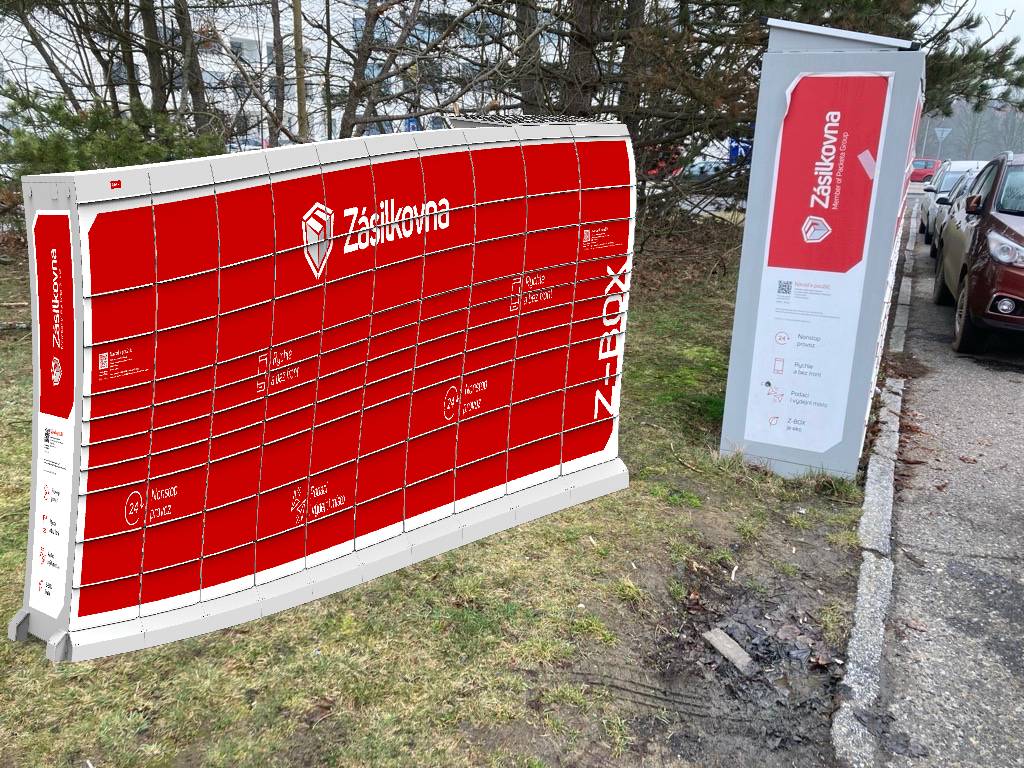 